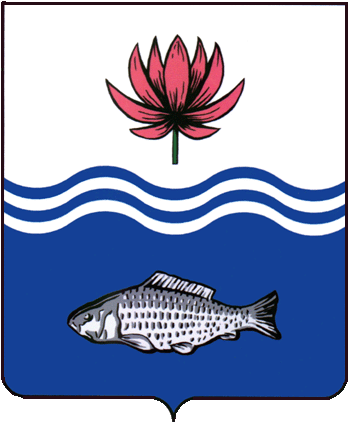 АДМИНИСТРАЦИЯ МО "ВОЛОДАРСКИЙ РАЙОН"АСТРАХАНСКОЙ ОБЛАСТИПОСТАНОВЛЕНИЕО разрешении на вступление в брак Каталевской Марии Валерьевне, не достигшей брачного возрастаНа основании заявлений несовершеннолетней гражданки, Каталевской Марии Валерьевны, 22.07.2004 года рождения, а также ее законного представителя (мать) Медведковой Юлии Валерьевны, 06.04.1981 года рождения, действующей в интересах несовершеннолетней Каталевской М.В. 22.07.2004 года рождения в соответствии со ст. 13 Семейного кодекса Российской Федерации, администрация МО «Володарский район»ПОСТАНОВЛЯЕТ:1.	Разрешить несовершеннолетней, Каталевской Марии Валерьевне, 22.07.2004 года рождения, вступить в брак с гражданином Парахиным Владиславом Владимировичем, 05.11.1993 года рождения.2.	Контроль за исполнением настоящего постановления возложить на и.о. заместителя главы администрации МО «Володарский район» по социальной политике Курмангалиева Х.Б.И.о. главы администрацииМО «Володарский район»			                        Д.В. Курьянов           от 11.03.2022 г.N  329